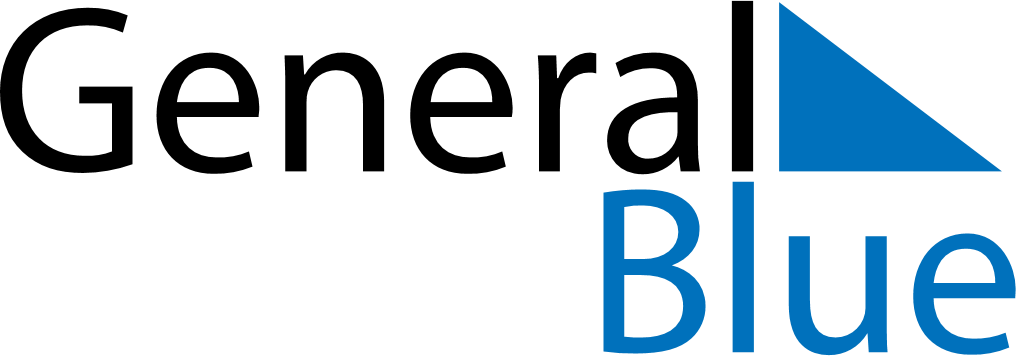 April 2024April 2024April 2024April 2024April 2024April 2024Koenigswiesen, Upper Austria, AustriaKoenigswiesen, Upper Austria, AustriaKoenigswiesen, Upper Austria, AustriaKoenigswiesen, Upper Austria, AustriaKoenigswiesen, Upper Austria, AustriaKoenigswiesen, Upper Austria, AustriaSunday Monday Tuesday Wednesday Thursday Friday Saturday 1 2 3 4 5 6 Sunrise: 6:38 AM Sunset: 7:30 PM Daylight: 12 hours and 52 minutes. Sunrise: 6:36 AM Sunset: 7:32 PM Daylight: 12 hours and 55 minutes. Sunrise: 6:34 AM Sunset: 7:33 PM Daylight: 12 hours and 59 minutes. Sunrise: 6:32 AM Sunset: 7:34 PM Daylight: 13 hours and 2 minutes. Sunrise: 6:30 AM Sunset: 7:36 PM Daylight: 13 hours and 6 minutes. Sunrise: 6:28 AM Sunset: 7:37 PM Daylight: 13 hours and 9 minutes. 7 8 9 10 11 12 13 Sunrise: 6:26 AM Sunset: 7:39 PM Daylight: 13 hours and 13 minutes. Sunrise: 6:24 AM Sunset: 7:40 PM Daylight: 13 hours and 16 minutes. Sunrise: 6:22 AM Sunset: 7:42 PM Daylight: 13 hours and 20 minutes. Sunrise: 6:20 AM Sunset: 7:43 PM Daylight: 13 hours and 23 minutes. Sunrise: 6:18 AM Sunset: 7:45 PM Daylight: 13 hours and 27 minutes. Sunrise: 6:16 AM Sunset: 7:46 PM Daylight: 13 hours and 30 minutes. Sunrise: 6:14 AM Sunset: 7:48 PM Daylight: 13 hours and 33 minutes. 14 15 16 17 18 19 20 Sunrise: 6:12 AM Sunset: 7:49 PM Daylight: 13 hours and 37 minutes. Sunrise: 6:10 AM Sunset: 7:51 PM Daylight: 13 hours and 40 minutes. Sunrise: 6:08 AM Sunset: 7:52 PM Daylight: 13 hours and 44 minutes. Sunrise: 6:06 AM Sunset: 7:54 PM Daylight: 13 hours and 47 minutes. Sunrise: 6:04 AM Sunset: 7:55 PM Daylight: 13 hours and 50 minutes. Sunrise: 6:02 AM Sunset: 7:56 PM Daylight: 13 hours and 54 minutes. Sunrise: 6:00 AM Sunset: 7:58 PM Daylight: 13 hours and 57 minutes. 21 22 23 24 25 26 27 Sunrise: 5:58 AM Sunset: 7:59 PM Daylight: 14 hours and 0 minutes. Sunrise: 5:57 AM Sunset: 8:01 PM Daylight: 14 hours and 4 minutes. Sunrise: 5:55 AM Sunset: 8:02 PM Daylight: 14 hours and 7 minutes. Sunrise: 5:53 AM Sunset: 8:04 PM Daylight: 14 hours and 10 minutes. Sunrise: 5:51 AM Sunset: 8:05 PM Daylight: 14 hours and 14 minutes. Sunrise: 5:49 AM Sunset: 8:07 PM Daylight: 14 hours and 17 minutes. Sunrise: 5:48 AM Sunset: 8:08 PM Daylight: 14 hours and 20 minutes. 28 29 30 Sunrise: 5:46 AM Sunset: 8:10 PM Daylight: 14 hours and 23 minutes. Sunrise: 5:44 AM Sunset: 8:11 PM Daylight: 14 hours and 26 minutes. Sunrise: 5:42 AM Sunset: 8:12 PM Daylight: 14 hours and 30 minutes. 